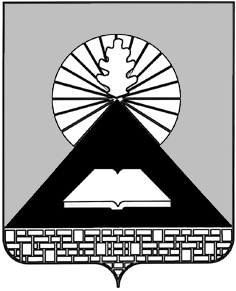 Российская ФедерацияРостовская областьг. НовошахтинскПредседатель городской думы – глава города новошахтинскаПОСТАНОВЛЕНИЕ28 августа  2019 года		               					         № 12    О назначении публичных слушаний                                                                                         по проекту по внесению изменений в правила землепользования и застройки муниципального образования «Город Новошахтинск»  В целях соблюдения прав человека на благоприятные  условия жизнедеятельности, прав и законных интересов жителей города Новошахтинска, в соответствии с Градостроительным кодексом Российской Федерации, руководствуясь статьей 16 Устава муниципальном образовании «Город Новошахтинск»,                                              ПОСТАНОВЛЯЮ:	1. Назначить публичные слушания по проекту по внесению изменений в правила землепользования и застройки муниципального образования «Город Новошахтинск» в виде проекта решения Новошахтинской городской Думы (далее – проект корректировки ПЗЗ).	 Информационные материалы: проект корректировки ПЗЗ подготовлен в  соответствии с положениями статей 30 – 38 Градостроительного кодекса Российской Федерации, классификатором  видов разрешенного использования земельных участков, утвержденным приказом Министерства экономического развития Российской Федерации от 01.09.2014 № 540 «Об утверждении классификатора видов разрешенного использования земельных участков».	2. Установить срок проведения публичных слушаний со дня официального опубликования проект корректировки ПЗЗ – не менее одного и не более трех месяцев со дня опубликования такого проекта.	3. Публичные слушания провести 08.10.2019 в 18.00 ч в отделе главного архитектора Администрации города  по адресу: Ростовская область, город Новошахтинск,  улица  Харьковская, 133 (каб. 24).	4. Поручить организацию и проведение публичных слушаний комиссии по подготовке проекта правил землепользования и застройки муниципального образования «Город Новошахтинск» и проектов по внесению в них изменений (постановление Администрации города от 20.05.2019 № 485 «Об утверждении Положения о комиссии подготовке проекта правил землепользования и застройки муниципального образования «Город Новошахтинск» и проектов по внесению в них изменений») (далее – комиссия).5. Установить, что экспозиция (проект корректировки ПЗЗ и информационные материалы к нему)  размещается с 29.08.2019  по 08.10.2019 в отделе главного архитектора Администрации города по адресу: Ростовская область,  город Новошахтинск, улица Харьковская, 133, (каб. 22) (ознакомление с экспозицией в рабочие дни с 09.00 ч до 18.00 ч, по пятницам с 09.00 ч до 16.45 ч, перерыв с 13.00 ч до 13.45 ч).6. Поручить секретарю комиссии (начальник отдела главного архитектора Администрации города Бобрицкая А.И.) в течение всего периода размещения экспозиции  консультирование посетителей экспозиции.	7. Предложения и замечания по проекту корректировки ПЗЗ от участников публичных слушаний направляются в комиссию, оформляются в письменной форме, с указанием фамилии, имени, отчества (при наличии), даты рождения, адреса места жительства (регистрации)  – для физических лиц; наименования, основного государственного регистрационного номера, места нахождения и адреса – для юридических лиц, внесших предложения  и замечания, с приложением документов, подтверждающих такие сведения, (предложения и замечания направляются в отдел главного архитектора Администрации города   на имя главного архитектора, заместителя председателя комиссии Панфиловой Светланы Яковлевны в течение 30 дней  с даты опубликования  настоящего постановления (346900, Ростовская область, город Новошахтинск, улица  Харьковская, 133 (каб. 22)). Предложения и замечания в ходе проведения собрания подаются в письменной  или устной форме. Участник публичных слушаний, который внес предложения или замечания, касающегося проекта корректировки ПЗЗ, заявленного на публичные слушания, имеет право получить выписку из протокола публичных слушаний, содержащую внесенные этим участником предложения и замечания. 	8. Настоящее постановление и проект корректировки ПЗЗ подлежат официальному опубликованию и размещению на официальном сайте Администрации города  Новошахтинска в сети Интернет (в том числе в подразделе «Публичные слушания» раздела «Жителю»). 	9. Контроль за исполнением настоящего постановления возложить на главного архитектора города Панфилову С.Я.Председатель городской Думы –глава города Новошахтинска						       Ю.В. Ушанев